Памятка ПАО Сбербанк ОТКРЫТИЕ СПЕЦИАЛЬНОГО ИЗБИРАТЕЛЬНОГО СЧЕТА КАНДИДАТАПолучите в избирательной комиссии разрешение на открытие счёта. Если у вас есть уполномоченный представитель по финансовым вопросам, он должен пройти регистрацию в избирательной комиссии и получить соответствующее решение (постановление).Соберите необходимые для открытия счёта документы и обратитесь в уполномоченный офис Сбербанка в вашем регионе. Вы можете открыть счёт только в офисе, указанном в разрешении избирательной комиссии. Обратите внимание на режим работы подразделения Сбербанка.В уполномоченном офисе ПАО Сбербанк воспользуйтесь электронной очередью и оформите Специальный избирательный счёт кандидата. Для этого на главном экране терминала электронной очереди выберите «Другие услуги», а затем «Избирательный счёт кандидата», возьмите талон.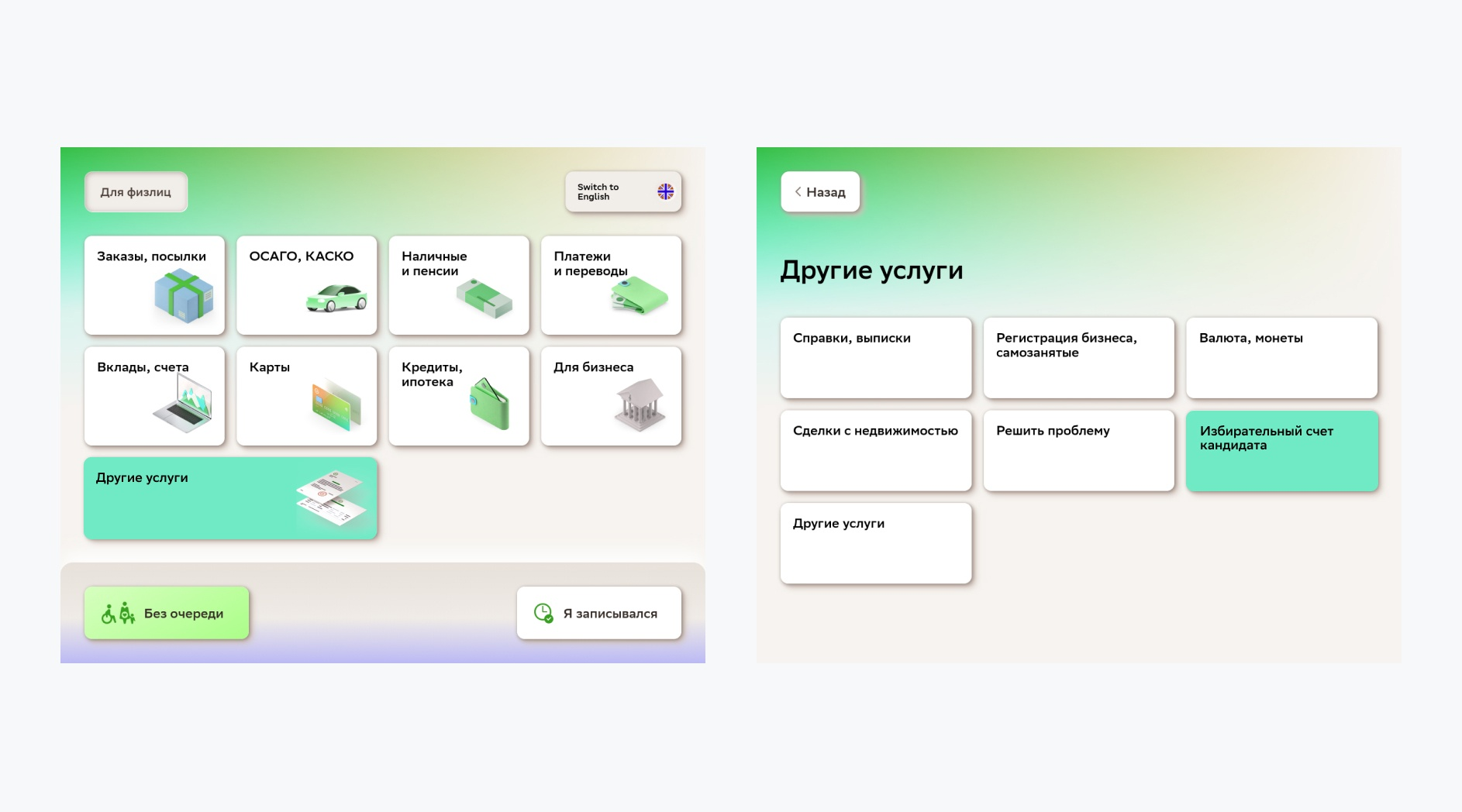 Когда Вас пригласит сотрудник ПАО Сбербанк, сообщите ему, что Вам нужно открыть специальный избирательный счёт кандидата. Сотрудник ПАО Сбербанк примет у Вас документы для проверки, затем приступит к процедуре открытия счёта.Счёт считается открытым, когда кандидату будет выдано подписанное со стороны ПАО Сбербанк Заявление на открытие специального избирательного счёта кандидата с указанным в нём 20-значным номером специального избирательного счёта (на балансовом счете 40810). Банк также выдает справку об открытии специального избирательного счёта кандидата.При совершении уполномоченным представителем кандидата по финансовым вопросам операции по специальному избирательному счету банк требует предъявление подлинника нотариально удостоверенной доверенности.